We acknowledge these lands upon which we worship as the ancestral, cultural, traditional and unceded landsof the Musqueam, Squamish, and Tsleil-Waututh First Nations. West Point Grey United ChurchVancouver, BC♦ Please stand where indicated, as you are able & comfortableCongregational responses are in boldGathering For WorshipSecond Sunday In Lent - AMarch 12th, 2017♪	Prelude   	Welcome and Announcements  / Passing The Peace  	Silence, As We Prepare Our Hearts For WorshipIn this sacred space, in this moment of silence, leave your daily concerns aside. For here we recall the stories of faith, here we see the extraordinary in the ordinary, here we hear good news, and remember whose we are.(gathering words will be followed by a time of silence,ending with the chiming of the singing bowl) Lent:  Catch The LightFocus:   ‘Faith And Trust In God’♪	Lenten Introit:      ‘Catch The Light’      Words and music: Bruce Harding 	Catch the light, catch the light: God’s love growing in you and me.	Catch the light, catch the light: God’s love growing in you and me.	God’s love growing, God’s love growing,	God’s love growing:  feel it growing in you and me!	Catch the light, catch the light:  God’s love growing in you and me.	Catch the light, catch the light:  God’s love growing in you and me.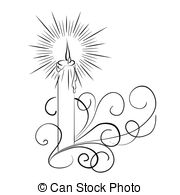 -3-	Words of Gathering:       (in the Celtic style)	As we come to worship, we lay at the feet of God		the faces we have seen;		the voices we have heard;		the words we have spoken;		the hands we have touched;		the service we have given;		the joys we have shared;		the sorrows we have held.	In this time, in this place, we lay them at the feet of the Holy,	and in doing so, lay our hearts at rest.♦♪	Hymn:   ‘This Day God Gives Me’    (4)	VU 410   (attributed  to St. Patrick  ca. 370-460 CE)	Prayer of Gathering and Confession:       (Iona Community)	In You, gracious God, the widowed find a carer;  the orphaned	find a parent; the fearful find a friend.		In You, the wounded find a healer; the penitent find		a pardoner, the burdened find a counsellor.	In You, the miserly find a beggar;  the despondent find a 	laughter-maker;  the legalists find a rule-breaker.		In You, Jesus Christ, we meet our Maker, and our match.	And if some need to say, 'Help me';  		and if some need to say, 'Save me';	And if some need to say, 'Hold me';		and if some need to say, 'Forgive me';	then let these be said now in confidence by us …..   (silence)♪	Lord’s Prayer     (sung)					VU 959Our Father in heaven, hallowed be Your name;Your kingdom come, Your will be doneon earth as in heaven.Give us today our daily bread.  Forgive us our sins,as we forgive those who sin against us.Save us from the time of trial, and deliver us from evil;for the kingdom, the power, and the glory are Yours,now and forever.-4-♦    Sharing The Peace:    	L:   	May the peace of Christ be with you.	All: 	And also with you.	(As we are in flu season, you are invited to use this opportunity 	 to greet your neighbour in an alternate way to shaking hands.  	 	Here are some suggestions:		- the First Nations greeting  ‘All My Relations’		- ‘Namaste’  (hands together with bow)		- saying ‘peace be with you’ in another language		- a simple nod with a verbal greetingHosting The Word    Whether you take what is written in the Bible as fact, metaphor, myth or story – listen to these wordsfor the meaning they hold for you today. ♪		Prayer for Illumination:   				MV  # 176			Three things I promise, Holy God, 			in age and youth, in life and death:			to bless Your name, and cling to Christ,			and listen for the Spirit's breath.			Congregational Reading:     Psalm 121  (KJV)    together		I will lift up mine eyes unto the hills, from whence cometh my help.	My help cometh from the Lord, which made heaven and earth.	He will not suffer thy foot to be moved: 	he that keepeth thee will not slumber.	Behold, he that keepeth Israel shall neither slumber nor sleep.	 The Lord is thy keeper: the Lord is thy shade upon thy right hand.	The sun shall not smite thee by day, nor the moon by night.	The Lord shall preserve thee from all evil: he shall preserve thy soul.	The Lord shall preserve thy going out and thy coming in 	from this time forth, and even for evermore.		            0ver …-5-♪	Sung Response:     					VU 842		From every evil shall God keep thy soul, from every sin;		Jehovah shall preserve thy going out, thy coming in.		Above thee watching, God whom we adore		shall keep thee henceforth – yea, forevermore.	Scripture:      Genesis 12: 1-4a    ‘Abram is called’May the Spirit bless us with wisdom and wonder,as we ponder the meaning of these words for our lives.	Hosting The Word:      ‘At The Crossroads’ ♪	Sung Response:     	MV 85Take, O take me as I am, summon out what I shall be;Set Your seal upon my heart, and live in me.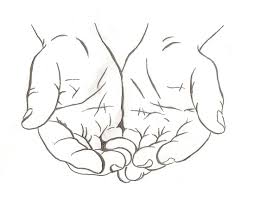 Strengthened For The Journey♪	Offertory:      ♦♪	Presentation of Our Gifts:                (x2)		    MV 21			Open our heart, open our minds;			Open our lives to You, O loving God.	  repeat	Offertory Prayer:    (together)	Thank You, God, for the inspiration of Abraham and Sarah,	who listened for Your voice and answered Your call  - and in 	doing so, blessed the world.  May we, too, answer Your call	to be blessings in the world, sharing the offering of our hearts	and hands so that the light of Your love may be known.  Amen-6-	Prayers of Concern & Celebration♦♪ Hymn:      ‘Be Thou My Vision’	(verses 1, 2 & 4)		  VU 642	          (Words:  Irish 8th Cent  / Music:  Irish Traditional Melody)♦		Going Forth:     ‘An Irish Blessing’♪		Postlude     